MeritblankettApplication Summary SheetVilka uppgifter som efterfrågas i meritblanketten ska stödjas av fastställd behörighet och urval till programmet. Första sidan (försättsblad) inkluderas till alla meritblanketter. En (1) meritblankett ska användas för anmälan till ett (1) program.Vi efterfrågar inte andra personuppgifter eller kontaktuppgifter än vad som anges på försättsbladet. Informationen framgår av den sökandes anmälan via antagning.se eller universityadmissions.se. Personuppgifter ska inte figurera på fler ställen än nödvändigt, med hänsyn till GDPR.Vi efterfrågar inte information om tidigare universitetsstudier, exempelvis information om examen eller totala antalet poäng. Informationen framgår av den sökandes anmälan via antagning.se eller universityadmissions.se.Vi använder inte Kurt-formulär som meritblankett. Gemensamma processer för meritblanketten bidrar till att den sökande har lättare att göra rätt, samt ökad möjlighet för våra stödfunktioner att ge den sökande stöd i sin anmälan till programmet. Vi uppmanar den sökande att ladda upp samtliga handlingar för behörighet och urval med sin anmälan.Valbara sidor till meritblankettenFrågor och omfattning angivna i det standardformulär vi tagit fram är baserat på programmens behov.Personligt brev – Statement of PurposeSammanfattning av uppsats – Project or Thesis SummarySpecifikation av kurser för att uppfylla de särskilda behörighetskraven – Required creditsArbetslivserfarenhet– Professional experienceApplication summary sheet 
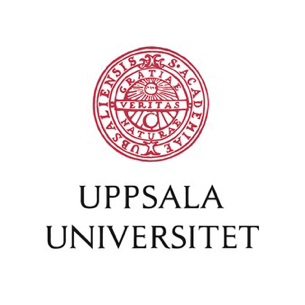 Submit this document with your application on www.universityadmissions.se. This form does not replace a transcript of records or any documents supporting your eligibility. This form aims to facilitate the University's selection for the programme.IdentificationRequirementsIn addition to the general requirements when applying for a Master’s programme, you need to fulfil the programme-specific requirements. The requirements for the programme can be found on the programme page at www.uu.se/admissions.Please note. The required credits may be fulfilled as a part of a course. If so, please state how many course credits are relevant for the required credits. CreditsSome programmes require a certain amount of credits in a specific subject. You might need to calculate a conversion to ECTS credits if your university uses a different credit system and does not provide a conversion.One ECTS credit is equivalent to one Swedish Higher Education credit (hp). Full-time study in Sweden entails 30 hp = 30 ECTS credits per semester, or 60 hp = 60 ECTS credits per year.Knowing the total number of credits needed to get a degree in your system and the duration of the degree (number of years) you can estimate the conversion factor (CF) as follows:
For example, if a 3-year Bachelor’s degree corresponds to 120 credits in your system, then:
Statement of purpose Please describe (maximum 400 words):what are your main research interestswhy you want to pursue this programme.Project or thesis summaryI have performed a project/thesis (if several, present whichever is most relevant). Please fill in the table form below.I am currently undertaking or planning to do a project/thesis.I have not done any project/thesis of this kind. Required creditsIn addition to the general requirements when applying for a Master’s programme, you need to fulfil the programme-specific requirements. The requirements for the programme can be found on the programme page at www.uu.se/admissions. To determine whether the programme-specific requirements are met, please fill in the table below.Please note. The required credits may be fulfilled as a part of a course. If so, please state how many course credits are relevant for the required credits. 
Professional experienceTo certify your professional experience, please submit relevant documents with your application. If required for the application, you need to also submit your CV.Please state (maximum 400 words):previous professional experience relevant to the programme (state workplace, duration and tasks)how your professional experiences have prepared you for the programme.any other experiences relevant for the programme, such as knowledge of software, laboratory experience or similar. First name, last nameApplication numberI’m applying for (programme name)
Please submit one Application Summary Sheet per programmeTitleSummary (max 300 words) Credits and course name for project/thesis as stated in Transcript of Records. Please convert local credits to ECTS credits.Course nameAs stated in your Transcript of RecordsCreditsLocalCreditsECTS GradeIf ongoing mark XFor the requirement ofSubjectIf only part of the course is relevant, state (ECTS credits)